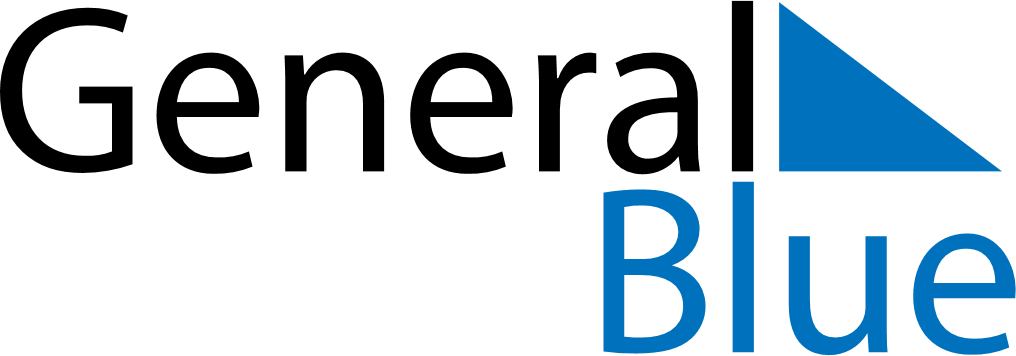 April 2024April 2024April 2024April 2024April 2024April 2024Turkestan, KazakhstanTurkestan, KazakhstanTurkestan, KazakhstanTurkestan, KazakhstanTurkestan, KazakhstanTurkestan, KazakhstanSunday Monday Tuesday Wednesday Thursday Friday Saturday 1 2 3 4 5 6 Sunrise: 7:08 AM Sunset: 7:53 PM Daylight: 12 hours and 44 minutes. Sunrise: 7:06 AM Sunset: 7:54 PM Daylight: 12 hours and 47 minutes. Sunrise: 7:05 AM Sunset: 7:55 PM Daylight: 12 hours and 50 minutes. Sunrise: 7:03 AM Sunset: 7:56 PM Daylight: 12 hours and 53 minutes. Sunrise: 7:01 AM Sunset: 7:57 PM Daylight: 12 hours and 56 minutes. Sunrise: 6:59 AM Sunset: 7:58 PM Daylight: 12 hours and 59 minutes. 7 8 9 10 11 12 13 Sunrise: 6:58 AM Sunset: 8:00 PM Daylight: 13 hours and 1 minute. Sunrise: 6:56 AM Sunset: 8:01 PM Daylight: 13 hours and 4 minutes. Sunrise: 6:54 AM Sunset: 8:02 PM Daylight: 13 hours and 7 minutes. Sunrise: 6:52 AM Sunset: 8:03 PM Daylight: 13 hours and 10 minutes. Sunrise: 6:51 AM Sunset: 8:04 PM Daylight: 13 hours and 13 minutes. Sunrise: 6:49 AM Sunset: 8:05 PM Daylight: 13 hours and 16 minutes. Sunrise: 6:47 AM Sunset: 8:07 PM Daylight: 13 hours and 19 minutes. 14 15 16 17 18 19 20 Sunrise: 6:46 AM Sunset: 8:08 PM Daylight: 13 hours and 22 minutes. Sunrise: 6:44 AM Sunset: 8:09 PM Daylight: 13 hours and 24 minutes. Sunrise: 6:42 AM Sunset: 8:10 PM Daylight: 13 hours and 27 minutes. Sunrise: 6:41 AM Sunset: 8:11 PM Daylight: 13 hours and 30 minutes. Sunrise: 6:39 AM Sunset: 8:12 PM Daylight: 13 hours and 33 minutes. Sunrise: 6:38 AM Sunset: 8:14 PM Daylight: 13 hours and 36 minutes. Sunrise: 6:36 AM Sunset: 8:15 PM Daylight: 13 hours and 38 minutes. 21 22 23 24 25 26 27 Sunrise: 6:34 AM Sunset: 8:16 PM Daylight: 13 hours and 41 minutes. Sunrise: 6:33 AM Sunset: 8:17 PM Daylight: 13 hours and 44 minutes. Sunrise: 6:31 AM Sunset: 8:18 PM Daylight: 13 hours and 47 minutes. Sunrise: 6:30 AM Sunset: 8:20 PM Daylight: 13 hours and 49 minutes. Sunrise: 6:28 AM Sunset: 8:21 PM Daylight: 13 hours and 52 minutes. Sunrise: 6:27 AM Sunset: 8:22 PM Daylight: 13 hours and 55 minutes. Sunrise: 6:25 AM Sunset: 8:23 PM Daylight: 13 hours and 57 minutes. 28 29 30 Sunrise: 6:24 AM Sunset: 8:24 PM Daylight: 14 hours and 0 minutes. Sunrise: 6:22 AM Sunset: 8:25 PM Daylight: 14 hours and 3 minutes. Sunrise: 6:21 AM Sunset: 8:27 PM Daylight: 14 hours and 5 minutes. 